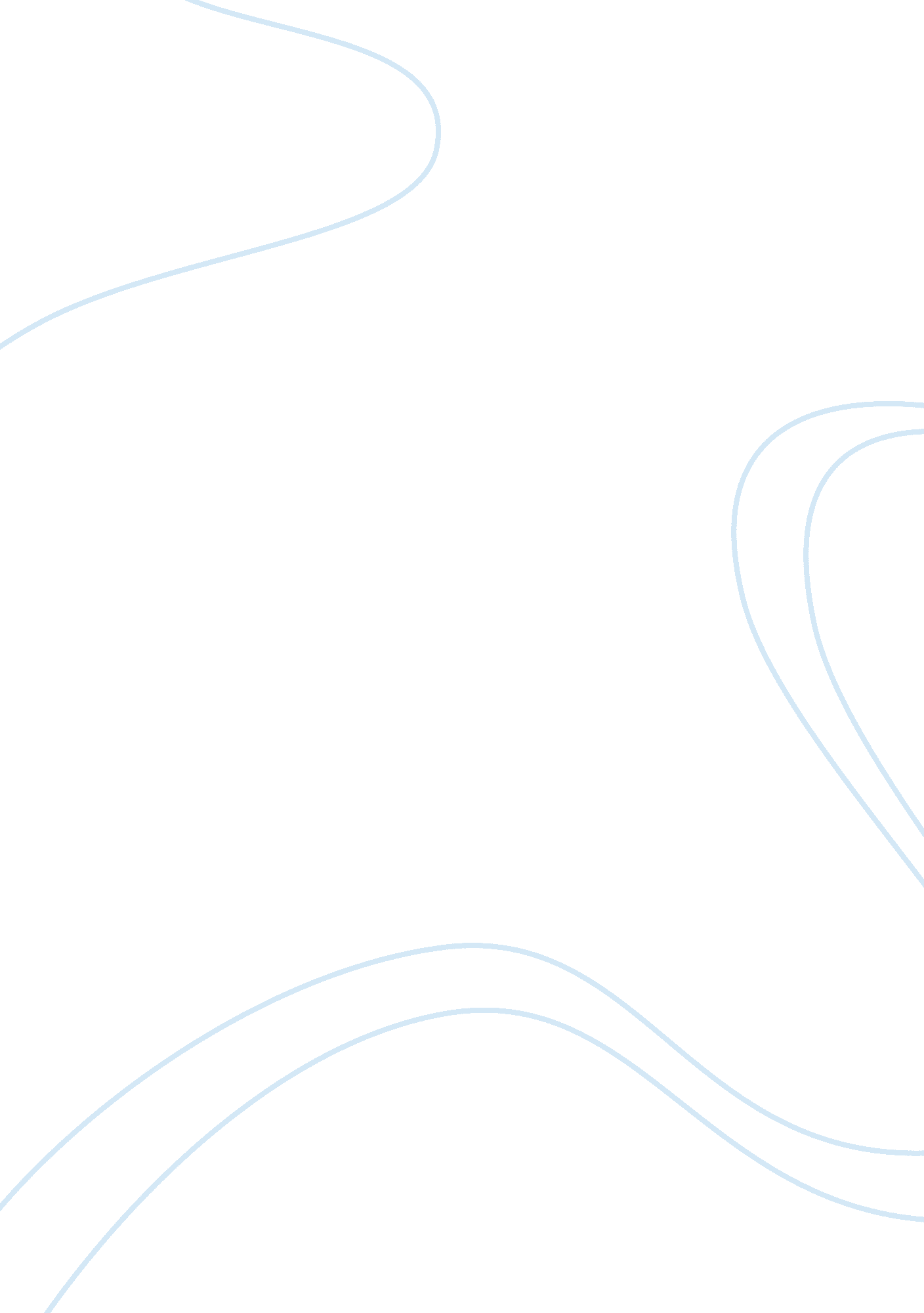 Nowadays, late use of computers on the systemSociology, Identity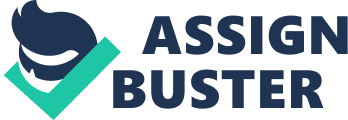 Nowadays, we are all immune on thehigh end gadgets and modern technology. Most of our activities in our studieseven at work uses computers. Being an office worker our daily transactionsevolves on the use of computers. According to Johnq a blogger, The popularityof the computerized system is increasing day by day. The term ‘ online system’ is commonly used torefer the system of computer and internet and this system has played a vitalrole to make our lives comfortable and convenience. From this you can share andget knowledge from the internet, you can make online shopping on movie tickets, plane tickets even clothes through internet. But as I have observe in our systemespecially on retrieving of school records like example retrieval of Form 137when somebody is requesting for a copy to be used in other official personaltransactions for identification like securing passports and local civilregistry records. Retrieval of records was done manually due to late use ofcomputers on the system of releasing of school records. Due to manual masterlist of student records they spent time searching manually on written records.             What are the advantages ofcomputerized recording and retrieval of school records? Based on blog of kumaraSampath, Manual system vs. Computerized Systems in manual system productivity lower, due to you have to know first the details of the record such as year graduatedand section unlike if it is encoded even if it just in excel format withcomplete details just like his birthday and place of birth you can find it easyby searching through his name by just interviewing him basic information thatwill prove him of his identity. The risk of errors is lessen in computerizedmonitoring, the risk of repetitive production of record can be easily monitored. In computerized system the quality of output is much presentable than those inmanual system. You can modify the design to be more presentable based on theprescribed format given for documents. While talking on the advantagesthere are also disadvantages on the embracing of computerized system. It isadvisable for us user to be extra cautious on the use of flash drives and otherexternal storage in the use of our computers for the prevention of malwareviruses that may corrupt our files. So we are advised to secure a backup filesfor our records.             On the other hand, it is not bad tonot use the old system that we had just used before it is just a mereobservation that modernization can be used to make our work more productive andefficient to provide service that was much better than before. 